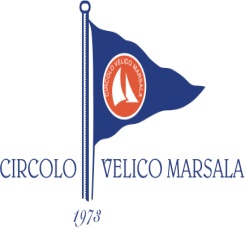 2^ SELEZIONE  UNDER 16 OPTIMISTPer l'accesso al Campionato Italiano e Coppa del Presidente 2021 2 ^ SELEZIONE Under 11 OPTIMISTPer l'accesso alla Coppa Primavela e Coppa Cadetti 2021Risultati CADETTI   
Punteggi presi in considerazione 1  scarto 
  Programma per le Classifiche delle Regate Veliche ZW, 4.024.005
Copyright 1986 - 2021, Leo G Eggink, Zoetermeer
Per informazioni su ZW: http://www.zw-scoring.nl ASD CIRCOLO VELICO MARSALA                                   Marsala 03-04 Luglio 2021 NoNumeroNomePunti1234561Optimist ITA 9005MARCANTONIO EDOARDO, 25-Dic-2011, 667 - Gulliver Ass Sportiva Di14,035132(7)2Optimist ITA 8741PASQUA GIULIA, 12-Mag-2011, 236 - C N Augusta Ass Sport Di16,06(11)22153Optimist ITA 8981LENTINI VITTORIO, 27-Apr-2011, 227 - SocietÃ  Canottieri Mars19,073(dsq)1534Optimist ITA 8473NOTO FILIPPO, 18-Mag-2012, 227 - SocietÃ  Canottieri Mars21,0123(12)965Optimist ITA 8603MORTILLARO ANTONINO, 24-Mar-2012, 222 - ClubCanott. Roggero Laur26,097(10)5326Optimist ITA 8468MANGIAGLI GIORGIO, 01-Apr-2011, 230 - Circolo Nautico NIC Ass31,0245614(15)7CADETTI 8970D'AGOSTINO SPARTACO, ?, CCRL32,01114(22)798Optimist ITA 8884TRINGALI MARCO, 12-Lug-2011, 236 - C N Augusta Ass Sport Di32,041374(15)49CADETTI 9464FIGURELLI FEDRERIC, ?, CCRL33,0(20)91274110Optimist ITA 8535DI CARO GINEVRA, 21-Ago-2011, 229 - C Tennis e Vela Ass Spor38,0510(11)96811Optimist ITA 8903BONOMO CLAUDIO, 24-Apr-2012, 222 - ClubCanott. Roggero Laur39,086988(16)12Optimist ITA 8427PUGLISI GINEVRA, 08-Gen-2011, 230 - Circolo Nautico NIC Ass56,015(26)610121313CADETTI 9539RIZZI EDOARDO GIUSEPPE, ?, CV SFERRACAVALLO63,0(18)141511131014Optimist ITA 9463GIUFFRÃˆ RICCARDO, 18-Mag-2012, 222 - ClubCanott. Roggero Laur65,013(17)1615101115Optimist ITA 9152FIONDINI ELIA, 09-Apr-2011, 228 - C Velico Ribellino Ass S69,0(24)191314111216Optimist ITA 8905FALICA MELISSA, 19-Nov-2011, 222 - ClubCanott. Roggero Laur71,010188(23)181717Optimist ITA 8760RAPPA ISABELLA, 06-Lug-2012, 222 - ClubCanott. Roggero Laur77,0(21)81917191418Optimist ITA 9065NICIFORO ARIANNA, 08-Ago-2011, 236 - C N Augusta Ass Sport Di81,017161413(23)2119Optimist ITA 8589ZASA MANFREDI EMANUELE, 16-Giu-2011, 221 - Circolo Vela Sicilia - A93,01615182024(ret)20CADETTI 9540GIANPORCARO DARIO, ?, C V SFERRACAVALLO96,023(24)2118161821CADETTI 9510AMATO MARCELLO, ?, C V SICILIA101,014212321(25)2222Optimist ITA 9263ALESSI LEONARDO, 23-Nov-2011, 222 - ClubCanott. Roggero Laur103,01212262528(dns)23CADETTI 9538CUSIMANO RACHELE, ?, C V SFERRACAVALLO107,027(dns)2519171924Optimist ITA 8234PASSARELLO GIUSEPPE, 19-Nov-2011, 222 - ClubCanott. Roggero Laur115,02625(27)24202025Optimist ITA 6220ROMANO ALLEGRA, 19-Lug-2011, 229 - C Tennis e Vela Ass Spor117,0252317(28)262626Optimist ITA 8848ASCIONE CHIARA, 11-Nov-2011, 222 - ClubCanott. Roggero Laur117,019222029(dns)2727Optimist ITA 8286GAGLIANO MARCO, 24-Ago-2011, 222 - ClubCanott. Roggero Laur121,0(29)272426212328Optimist ITA 8342MORTILLARO GIULIA, 13-Lug-2012, 222 - ClubCanott. Roggero Laur122,022202230(dns)2829CADETTI 8688SEMILIA ELEONORA, ?, CV SICILIA129,0(dns)282827222430CADETTI 111VERGA MARCO, ?, ASD PALERMO SPORT130,0(dnc)dnc2916272531CADETTI 1904RAVENNA FEDERICO, ?, CVM156,0302931(dns)dnsdns32Optimist ITA 911NOTO ANTONIO, 06-Mar-2012, 222 - ClubCanott. Roggero Laur157,028(dns)30retdnsdns